Informujemy, że rozpoczyna się rekrutacja studentów Uniwersytetu Marii-Curie Skłodowskiej na wyjazdy na studia w ramach Programu Erasmus+ KA131 - Mobilność studentów i pracowników instytucji szkolnictwa wyższego”. Studenci Wydziału Ekonomicznego mają możliwość odbycia części swoich studiów w roku akademickim 2024/25 w niżej wymienionych uczelniach zagranicznych:Każdy student ubiegający się o wyjazd na częściowe studia zagraniczne w ramach Programu Erasmus+ KA131 ma obowiązek zapoznania się z Zasadami realizacji i finansowania wyjazdów studentów na studia (SMS) w ramach programu Erasmus+ 2021-2027 KA1 Mobilność Edukacyjna na Uniwersytecie Marii Curie-Skłodowskiej oraz Zasadami finansowania i stawkami kwot wsparcia indywidualnego na wyjazdy studentów UMCS na studia za granicą (SMS) w ramach projektu 2023-1-PL01-KA131-HED-000121696 (www.umcs.pl    zakładka: Student  Wymiana międzynarodowa i krajowa   ERASMUS   Wyjazdy na studia częściowe).Uczestnicy Programu nie opłacają kosztów czesnego w uczelni przyjmującej, ale pokrywają koszty dojazdu, przejazdów lokalnych, wyżywienia, zakwaterowania, ubezpieczenia, podręczników i inne koszty podczas studiów za granicą (informacja o programie: http://erasmusplus.org.pl/szkolnictwo-wyzsze/ Zakwalifikowani studenci otrzymają wsparcie indywidualne Komisji Europejskiej, które ma na celu pomoc w sfinansowaniu przez studenta kosztów życia za granicą i jest tylko dofinansowaniem w wysokości 600 lub 670 euro na miesiąc studiów za granicą, w zależności od kraju docelowego. Studenci o mniejszych szansach (otrzymujący stypendium socjalne w semestrze poprzedzającym wyjazd oraz studenci posiadający orzeczenie o niepełnosprawności) mogą otrzymać dodatek do indywidualnego wsparcia w wysokości 250 EUR na miesiąc.Studenci z niepełnosprawnościami mogą ubiegać się o dodatkowe dofinansowanie z tytułu włączenia na zasadach obowiązujących w programie Erasmus+ KA131 (dodatkowe dofinansowanie do rozliczenia rachunkami). Warunki dla kandydatów:Kandydaci muszą być oficjalnie zarejestrowanymi studentami UMCS bez względu na obywatelstwo,W okresie studiów za granicą, studenci nie mogą być na urlopie dziekańskim lub być inaczej urlopowani,Kandydaci muszą znać na poziomie zaawansowanym język, w którym będą odbywali studia na uczelni przyjmującej,Kandydaci muszą spełniać pozostałe kryteria formalne opisane w ww. Zasadach realizacji i finansowania wyjazdów studentów na studia  i na stronach: http://erasmusplus.org.pl/szkolnictwo-wyzsze/. Zgodnie z zasadami Programu Erasmus uprawnione są wyjazdy od II roku studiów I stopnia. Możliwy jest udział w programie studentów, którzy wcześniej korzystali z wyjazdów w ramach Programu Erasmus (patrz punkty 4 i 5 ww. Zasad realizacji i finansowania wyjazdów studentów na studia).Zasady rekrutacji:Rekrutacja odbędzie się na podstawie oceny kompletu dokumentów złożonych przez kandydatów do Wydziałowej lub „kierunkowej”  Komisji Kwalifikacyjnej oraz rozmowy kwalifikacyjnej.Komplet dokumentów powinien zawierać:list motywacyjny (skierowany do Wydziałowej/„kierunkowej” Komisji Kwalifikacyjnej, uwzględniający nazwę uczelni, w której kandydat chciałby odbywać studia (I wybór, ewentualnie II wybór), planowany termin odbycia studiów, wykaz przedmiotów, jakie chciałby zrealizować na uczelni przyjmującej (oraz jeśli dotyczy informacje o posiadaniu prawa do stypendium socjalnego na UMCS w semestrze bieżącym),zaświadczenie ze średnią ocen za cały okres studiów na aktualnym poziomie studiów wydane przez dziekanat. Dla usprawnienia procedury nie muszą Państwo załączać takiego zaświadczenia – Wydziałowa Komisja Rekrutacyjna uzyska je sama, bezpośrednio z dziekanatu WE UMCS. Wymagana jest minimalna średnia: 3,0zaświadczenie o znajomości języka obcego z uznanego centrum certyfikującego (np. Cambridge, Goethe Inst., Centrum Nauczania i Certyfikacji Języków Obcych UMCS), niewymagane dla studentów filologii obcych. Zaświadczenie takie nie jest warunkiem koniecznym - niezależnie od zaświadczeń, znajomość właściwego języka obcego wszystkich studentów będzie oceniana na podstawie rozmowy kwalifikacyjnej w języku obcym.oświadczenie RODO.Ostateczną decyzję o przyjęciu kandydata na studia podejmie przyjmująca uczelnia zagraniczna, do której student zostanie zakwalifikowany przez UMCS. Studenci mają obowiązek sprawdzenia terminów przyjmowania nominacji i dokumentów aplikacyjnych na konkretnej uczelni zagranicznej, do której ubiegają się o wyjazd. Możliwe jest składanie dokumentów aplikacyjnych tylko do tych uczelni, do których termin nominacji i wysyłania dokumentów jeszcze nie upłynął.Procedura odwoławcza:Student ma prawo odwołać się od decyzji Komisji Kwalifikacyjnej w terminie 7 dni od ogłoszenia wyników kwalifikacji. Podania należy kierować do Dziekana Wydziału.Szczegółowych informacji udzielić może Koordynator Wydziałowy dr Jakub Czerniak, prof. UMCS, email: jakub.czerniak@umcs.pl lub poprzez MS Teams. Zachęcam do kontaktu nawet jeszcze przed wyborem uczelni zagranicznej. Specjalnie dla Państwa zaplanowane zostało także spotkanie informacyjne w MS Teams – zespół ERASMUS Q&A – marzec 2024, kod: h9ska4v. Spotkanie odbędzie się 13 marca, o godzinie 20.00. Podczas spotkania wyjaśnione zostaną wątpliwości dotyczące między innymi wymaganej znajomości języków obcych, kwestii finansowych, procedury czy uznawania przez nasz Wydział wyników egzaminów zdanych za granicą.Kandydat powinien zapoznać się z procedurami aplikacyjnymi, terminami składania dokumentów oraz programem studiów zamieszczonymi na stronach internetowych uczelni zagranicznej do której planuje wyjazd. Po zakwalifikowaniu się na wyjazd w ramach rekrutacji wydziałowej kandydat powinien niezwłocznie zgłosić się do Biura Programu Erasmus UMCS - DS Grześ, ul. Langiewicza 24, pok. 27, tel. 815375410.PROGRAM ERASMUS+          REKRUTACJA NA STUDIA ZAGRANICZNE W ROKU AKADEMICKIM 2024/25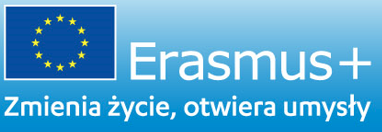 L.p.Nazwa uczelni, krajKierunek / specjalizacjaadres internetowyliczba miejsc -stopień studiówMinimalny poziom znajomości jęz. obcegookres studiówJOHANNES KEPLER UNIVERSITÄT LINZ, AustriaZarządzanie/ Finanse i rachhttps://www.jku.at/ 2 - II st.wybrane przedmioty ang. B2semestrUNIVERSITAET KASSEL, NiemcyEkonomia/Biznes i adm.www.uni-kassel.de2 - I i II st.niem B2/wybrane przedmioty ang B2semestrUNIVERSITE DE LORRAINE, Nancy, FrancjaEkonomiahttp://welcome.univ-lorraine.fr 4 na sem. lub 2 na rok – I I II st.francuski B1rok lub semestrUNIVERSITE GRENOBLE ALPES, FrancjaEkonomiahttp://www.u-grenoble3.fr2 - I i II st. franc.B1/B2/ wybrane przedmioty ang. B1/B2semestrUNIVERSIDADE PORTUCALENSE INFANTE D. HENRIQUE, PortugaliaEkonomia/ Marketing i Zarządzanie/ Finanse i rachunkow.http://www.upt.pt3 na rok lub 6 na sem. – I, II i III stportug B1/ wybrane przedmioty ang B1rok lub semestrGAZI UNIVERSITY, Ankara, TurcjaStatystyka/ Ekonomiahttps://gazi.edu.tr/ 4 – I, II st. turecki.B1 / wybrane przedmioty ang. B2semestrABANT IZZET BAYSAL UNIVERSITY, Bolu,TurcjaBiznes i administracja/ Logistykahttp://ibu.edu.tr/en 2 - I i II st.turecki.B1 / wybrane przedmioty ang. B1rokYEDITEPE UNIVERSITY, Istanbul,TurcjaFinanse i rachunkow.https://yeditepe.edu.tr/en# 2 - I st.1 – II st.wybrane przedmioty ang. B1semestrKARABÜK ÜNIVERSITESI, TurcjaEkonomiahttps://www.karabuk.edu.tr/en/ 2 – I, II st.wybrane przedmioty ang. B1semestrKOCAELI UNIVERSITY, TurcjaEkonomiahttps://www.kocaeli.edu.tr/ 2 – I, II st.wybrane przedmioty ang. B1semestrBAHCESEHIR UNIVERSITY, Istanbul,TurcjaBiznes i administracjahttp://bahcesehir.edu.tr/ 2 - I i II st. wybrane przedmioty ang. B1rokUNIVERSIDADE DOS AÇORES, PortugaliaEkonomia/ Marketing i Zarządzanie/ Finanse i rachhttp://www.gri.uac.pt2 – I, II i III st.portug., B1 (do kontaktu angielski B1)rok (semestr też możliwy)UNIVERZITA PARDUBICE, CzechyBiznes i adm.http://www.upce.cz2 – I, II st.wybrane przedm.ang. B2semestrUNIVERSIDAD DE ALICANTE, HiszpaniaBiznes i adm.https://www.ua.es/2 – I st.hiszp. B1/ wybrane przedmioty ang. B2semestrUNIVERSIDAD DE CASTILLA-LA MANCHA, Faculty of Social Sciences of Cuenca, Ciudad Real, HiszpaniaBiznes i adm.http://www.uclm.es2 – I, II st.hiszp. B1/ wybrane przedmioty ang. B2semestrUNIVERSIDAD DE CANTABRIA, Santander, HiszpaniaEkonomiaBiznes i administr.https://web.unican.es/ 2- I st.-I I II st.hiszp.B1/ wybrane przedmioty ang. B2semestrUNIVERSIDAD EUROPEA DEL ATLANTICO, Barranquilla, HiszpaniaEkonomia/ZarządzanieFinanse i rachhttps://www.uneatlantico.es/ 2 – I, II st.hiszp. B2/ wybrane przedmioty ang. B2semestrUNIVERSIDAD DE VALLADOLID, HiszpaniaEkonomia,Marketing i Zarządzaniehttp://www.uva.es 2 – I, II st.hiszp. B1/ wybrane przedmioty ang. B2rokUNIVERSIDAD DE HUELVA, HiszpaniaEkonomia, Zarządzanie i admin.http://www.uhu.es4 - I st. hiszp. B1, wybrane przedmioty ang. B1semestrUNIVERSITY OF RIJEKA, ChorwacjaEkonomia,Marketing i Zarządzanie, Biznes I administer.https://uniri.hr/ 2 – I I II st.wybrane przedmioty ang. B2semestrUNIVERSITY OF ZADAR, ChorwacjaEkonomiahttps://www.unizd.hr/eng/ 2 – I I II st.wybrane przedmioty ang. B2semestrBUDAPEST BUSINESS SCHOOL, Budapest, WęgryBiznes i adm.https://uni-bge.hu/en2 – I, II st.wybrane przedmioty ang. B2semestrUNIVERSITATEA "ALEXANDRU IOAN CUZA", RumuniaEkonomia/Biznes i administracja  http://www.uaic.ro/2 - I i II st. wybrane przedmioty ang B1semestrVILNIAUS UNIVERSITETAS, LitwaEkonomiahttps://www.sa.vu.lt/en2 – I, II st.wybrane przedmioty ang. B2semestrUNIVERSIDAD DE MALAGA, HiszpaniaUWAGA: Te mobilności jeszcze nie są pewne. Wyjaśni się to do 14.03.2024.Ekonomiahttp://www.uma.es3 na rok, 6 na semestr - I st.hiszp. B1/ wybrane przedmioty ang. B2semestr/ rokDokumenty proszę składać drogą mailową na adres:jakub.czerniak@umcs.pl, do końca dnia 22 marca 2024 roku.Rozmowy kwalifikacyjne kandydatów odbędą się w dniu 25 marca 2024 roku, od godziny 17.00, w trybie zdalnym poprzez MS Teams. W przypadku dużej liczby zgłoszeń możliwe jest spotkanie także w dniu 26 marca, także w godzinach popołudniowych.